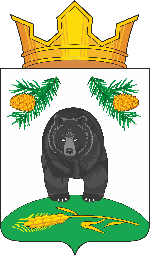 АДМИНИСТРАЦИЯ НОВОКРИВОШЕИНСКОГО СЕЛЬСКОГО ПОСЕЛЕНИЯПОСТАНОВЛЕНИЕ16.04.2021                                                                                                                         № 35с. НовокривошеиноКривошеинского районаТомской областиО списании основных средств с баланса АдминистрацииНовокривошеинского сельского поселения             ПОСТАНОВЛЯЮ:              1. Бухгалтерии (Дубанос Т.А.) списать с баланса Администрации Новокривошеинского сельского поселения следующее имущество:      2. Специалисту по муниципальной собственности и земельным ресурсам Фадиной Т.М. внести изменения в Реестр объектов муниципальной собственности.     3. Контроль за исполнением данного постановления оставляю за собой.Глава Новокривошеинского сельского поселения                                          А.О. Саяпин(Глава Администрации)							Фадина Т.М.47433Дубанос Т.А.Фадина Т.М.В дело№ ппНаименование№№ в реестреКол-вошт.Дата выпуска, приобретения Балансовая стоимость, руб.Остаточная стоимостьПричина списания110151297000002441101360001101512970000024411013600011015129700000244110136000110151297000002441101360001101512970000024411013600011015129700000244110136000110151297000002441101360001.Тренажер001:314120086000,000Не подлежит ремонту2.Палатка 3-хместная «Сахара»001:316120084500,000Не подлежит ремонту3.Тренажер для ног001:388120105500,000Не подлежит ремонтуВсего на сумму16000,00